государственное бюджетное общеобразовательное учреждение Самарской области основная общеобразовательная школа № 4 городского округа Отрадный Самарской области структурное подразделение «детский сад № 9» 446301, Самарская область, г,о. Отрадный, ул. Гайдара, 32,Телефоны: 8(84661) 2-14-24, 8 (84661)2-44-96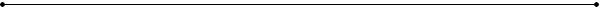 Аналитическая справка по результатам оперативного контроляна тему : «Работа педагогов по развитию у детей инициативы самостоятельности и ответственности»от "_10_" _10__ 2022__ годаВ соответствии с годовым планом работы в ДОО была проведена проверка во всех группах:гр. №1 - воспитатель _Александрова Л.А.,гр. №2 – воспитатель _Малышева С.А.,гр. №3 - воспитатель __Дмитриева Т.И.,гр. №4 - воспитатель __Трухова К.,Цель контроля : Провести анализ работы педагогов по развитию у детей инициативы самостоятельности и ответственности по следующим вопросам:1. Наличие в плане работы с детьми мероприятий по развитию у них инициативы, самостоятельности и ответственности.2. Использование нетрадиционных приемов и методов в работе с детьми.3. Создание условий для развития у детей инициативы, самостоятельности и ответственности : в игровой деятельности; творческой деятельности; познавательно-исследовательской деятельности; элементарном бытовом труде; общении детей со взрослыми и сверстниками.4. Взаимодействие с родителями по вопросам развития у детей инициативы, самостоятельности и ответственности.5. Создание в группе соответствующей РППС.В ходе контроля выявлено : проблема развития инициативности дошкольников актуальна и она решается: через ОД, свободную деятельность детей, через режимные моменты, во время проведения прогулок. Во всех группах созданы условия для осуществления разных видов деятельности детей. Дети имеют возможность самостоятельно выбирать игровой и обучающий материал, придумывать способы его использования. Однако, необходимо обратить внимание на систему планирования работы с детьми и родителями в группах, использования в практике работы по предоставлению возможности детям овладевать социальными навыками; создание условий на занятиях для проявления познавательной и творческой активности детей.Воспитателям всех возрастных групп следует уделять внимание оформлению центров; сменяемость, соответствие интересам детей, тематика книжных центров (творчество автора и т. д.). Пополнить пособиями, дидактическими играми для индивидуальных и подгрупповых работ с детьми.В группах имеются зонирование для сюжетно-ролевых игр. Однако, следует организовать содержание с/р игр в соответствии возраста, пополнить игровым материалом. Необходимо уделить особое внимание созданию условий для развития инициативности детей в группах младшего возраста.В ходе проверки осуществлялось посещение образовательной деятельности. Воспитатели в календарных планах планируют работу по развитию у детей инициативы самостоятельности и ответственности. Анализ взаимодействия педагогов с детьми во время ОД показал, что преобладает активность самого педагога. Воспитатели недостаточно продумывают методы и приемы постановки правильных вопросов, установления причинно-следственных связей для развития детей. Преобладают фронтальные методы.Рекомендации и предложения по организации работы :1. Планировать в календарных планах и проводить индивидуальную работу по развитию самостоятельности детей в разных видах деятельности.Постоянно.2. В Группах продумать и осуществить наполняемость с/р игр, пополнить игровым материалом.В течение месяца.3. Воспитателям всех возрастных групп использовать в своей работе театрализованные формы работы с детьми.Постоянно.4. Взаимодействовать с родителями воспитанников по воспитанию самостоятельности и инициативности ребёнка, через формирование и развитие познавательной и творческой активности.Постоянно.5. Совершенствовать педагогические умения использования методов формирования познавательной активности, самостоятельности, общительности, развития эмоционально - волевой сферы дошкольников.Постоянно.Составила ст. воспитатель /_И.о. Соболева Л.И.__/С результатами контроля ознакомлены :/_Дмитриева Т.И._______//_Трухова К.Г.________//Александрова Л.А.____//Малышева С.А.______/